Социальный контрактна ведение личного подсобного хозяйстваОбщий срок, на который заключается контракт, составляет не более 12 месяцев;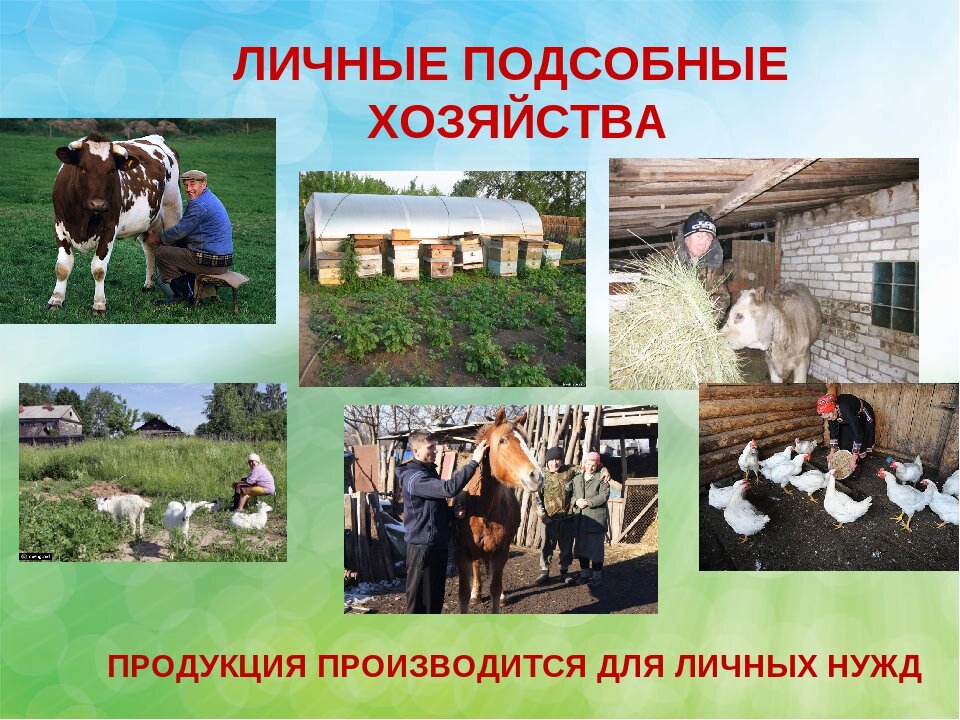 Размер социальной выплаты:единовременно в зависимости от сметы расходов, указанной в утвержденной программе социальной адаптации,  – не более 200000 руб.,  единовременно за курс профессионального обучения или получение дополнительного профессионального образования (не более 3-х месяцев)  – не более 30000 руб.Требования к обязательствам по исполнению социального контракта:постановка на учет в налоговом органе в качестве самозанятого;приобретение в период действия контракта необходимых для ведения личного подсобного хозяйства крупного рогатого и/или мелкого рогатого скота, птиц, кормов, сельскохозяйственной техники, сельскохозяйственного инвентаря, укрывного материала, удобрений, оборудования, предназначенного для переработки сельскохозяйственной продукции (сепаратор, маслобойка, инкубатор, зернодробилка, электромясорубка и т.д.);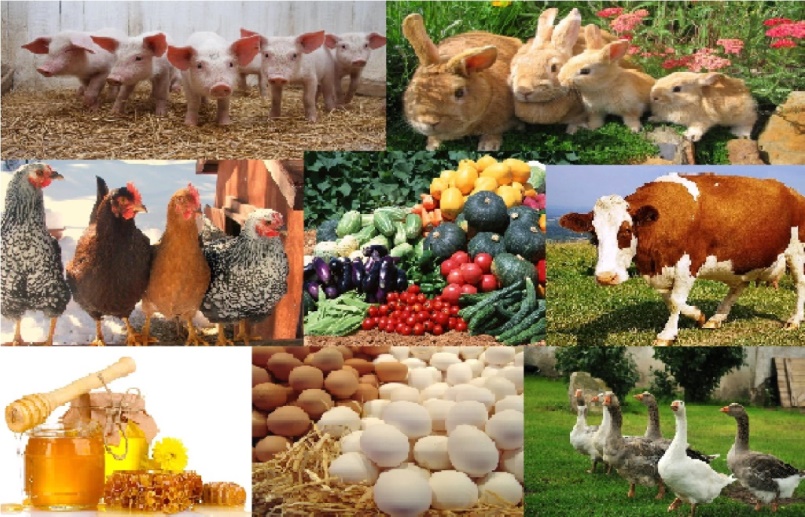 оборудование мест для содержания животных, птиц;осуществление ухода за животными, обязательная регистрация приобретенных птиц и животных в похозяйственной книге;обеспечение семьи продукцией личного подсобного хозяйства;осуществление реализации продукции личного подсобного хозяйства в качестве самозанятого гражданина;повышение денежных доходов гражданина (семьи гражданина); ежемесячное предоставление в УСЗН сведений о доходах гражданина (семьи гражданина).